ПРЕСС-РЕЛИЗКак исправить опечатку в документах на недвижимость     	Как исправить опечатку или грамматическую ошибку в документах на недвижимость – данный вопрос довольно часто приходится слышать сотрудникам Кадастровой палаты.  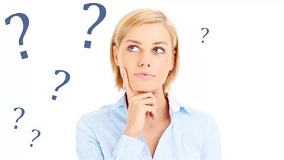 Начнем с того, что описка, опечатка, грамматическая или арифметическая ошибка, являются технической ошибкой, допущенной органом регистрации прав при осуществлении регистрационных действий и приведшая к несоответствию сведений, содержащихся в Едином государственном реестре недвижимости (ЕГРН), сведениям, содержащимся в документах, на основании которых производилась регистрация права и постановка объекта на кадастровый учет.Исправляется техническая ошибка по решению государственного регистратора в течение трех рабочих дней со дня обнаружения такой ошибки в записях или получения от любого заинтересованного лица заявления об исправлении технической ошибки либо на основании вступившего в законную силу решения суда об исправлении технической ошибки в записях ЕГРН. Таким образом, на территории Красноярского края для исправления технической ошибки, заинтересованному лицу следует обратиться в МФЦ «Мои документы» с заявлением об исправлении технической ошибки или подать заявление посредством Личного кабинета на официальном сайте Росреестра. 